 Diagonals of polygons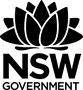 Part 1 – investigationConsider the number of diagonals that exist within an n sided convex polygon.We know that a triangle has no diagonals, and in Figure 1 we can see that a quadrilateral has 2 diagonals. Complete the table below to identify the number of diagonals in each n sided polygon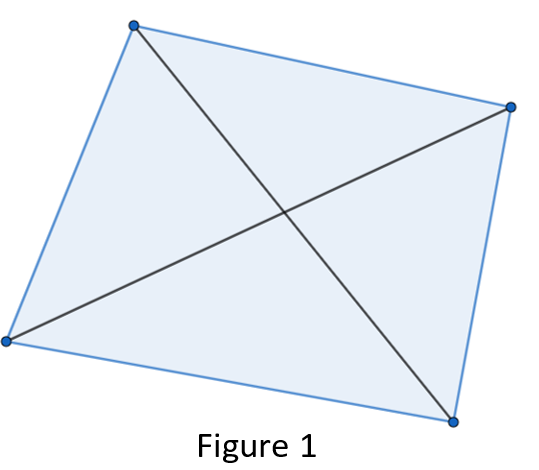 How would you calculate the number diagonals existing in a polygon of 10 side?How would you calculate the number diagonals existing in a polygon of n sides?Part 2 – proof of formulaThere are two ways to find the number of diagonals existing in a polygon n sides.Series – Consider the tree shapes below: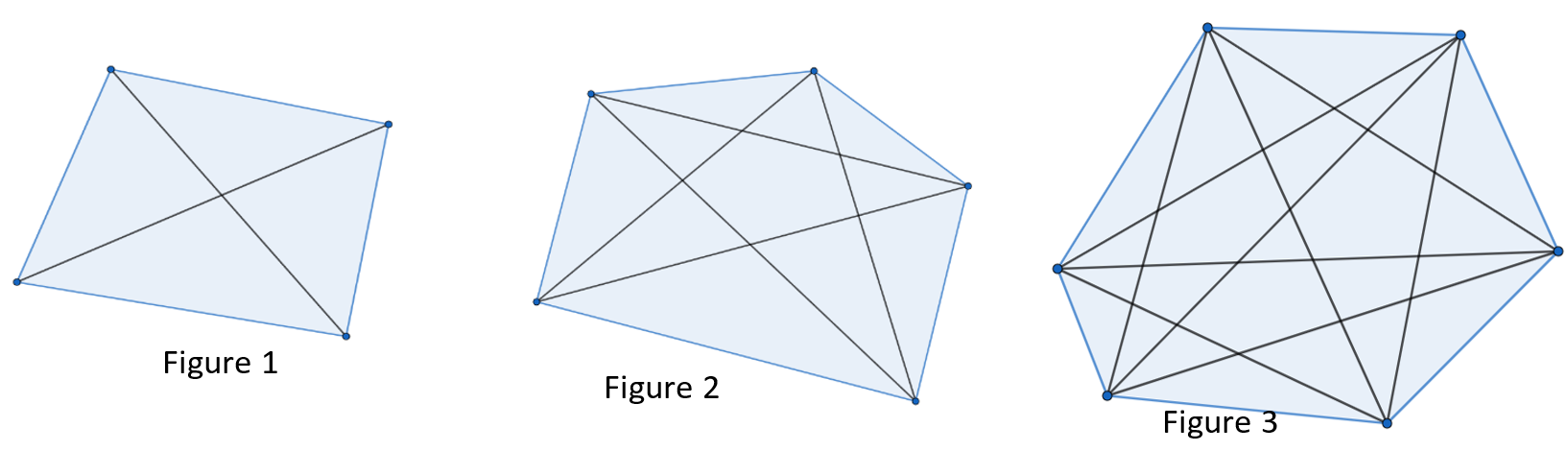 The number of diagonals for these three figures are 2, 5 and 9.To get from one to the next, we add the next natural number. So a three sided polygon has 0 diagonals,A four sided polygon has 0 + 2 = 2 diagonalsA five sided polygon has 0 + 2 + 3 = 5 diagonalsA six sided polygon has 0 + 2 + 3 + 4 = 9 diagonals and continuing this we would see that A seven sided polygon will have 0 + 2 + 3 + 4 + 5 = 14 diagonals.Hence an n sided polygon will have 2 + 3 + 4 + 5 + … + (n – 2) diagonals.Formula – Notice that Figure 1 has 4 vertices, and each vertex connects to one diagonal. This would suggest 4 diagonals, but as each diagonal has a beginning and an end, we need to divide by 2 to get 2 diagonals.In Figure 2, we have 5 vertices with each vertex connecting to two diagonals. This would be 5 x 2 = 10 diagonals, but similarly we divide by 2 to get 5 diagonals.In Figure 3, we have 6 vertices, each connecting to 3 diagonals, so 6 x 3 ÷ 2 = 9 diagonals.A seven sided figure would have 7 vertices with each connecting to 4 diagonals, so 7 x 4 ÷ 2 = 14 diagonals.Hence a formula should be .Proof – Prove by Mathematical Induction that2 + 3 + 4 + 5 + … + (n – 2) = n – Number of sidesNumber of diagonals304256789